第三届中国（河北）青年创新创业大赛团队简介获奖团队名称：东秦GE参赛题目：“蔗糖法”二氧化氯制备工艺及产品指导教师：吴明松本次竞赛获奖情况：获第三届中国（河北）青年创新创业大赛前百强项目团队照片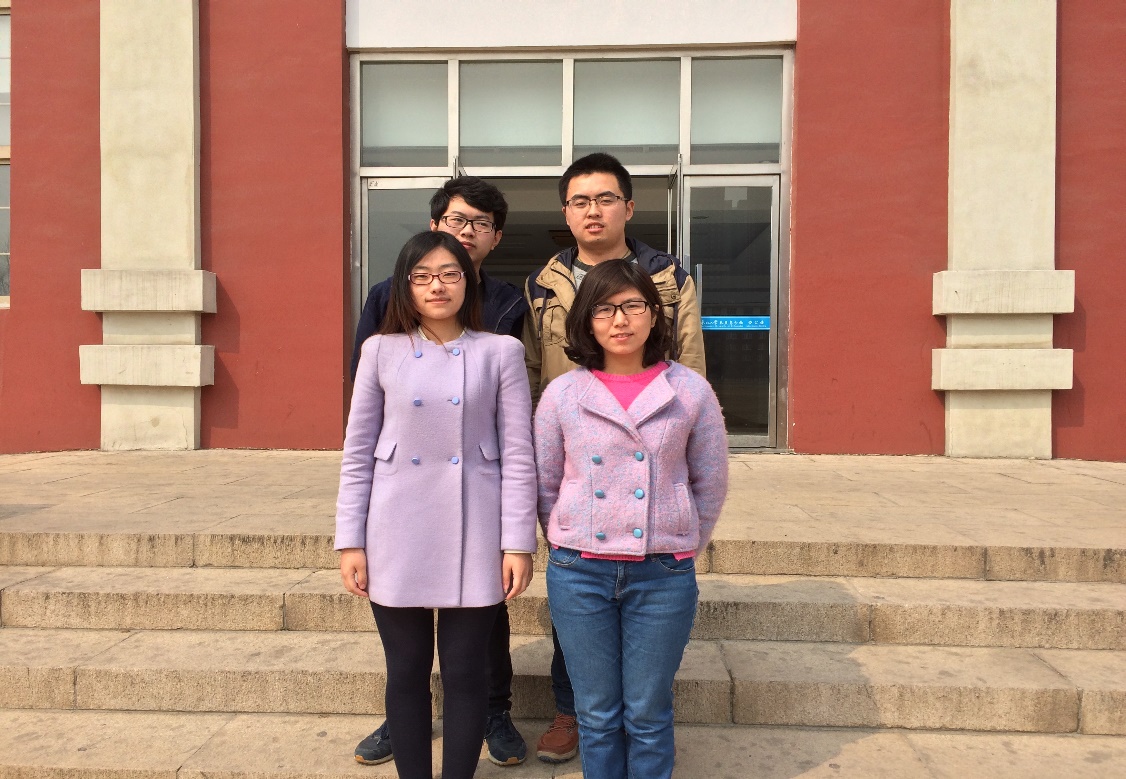 证书照片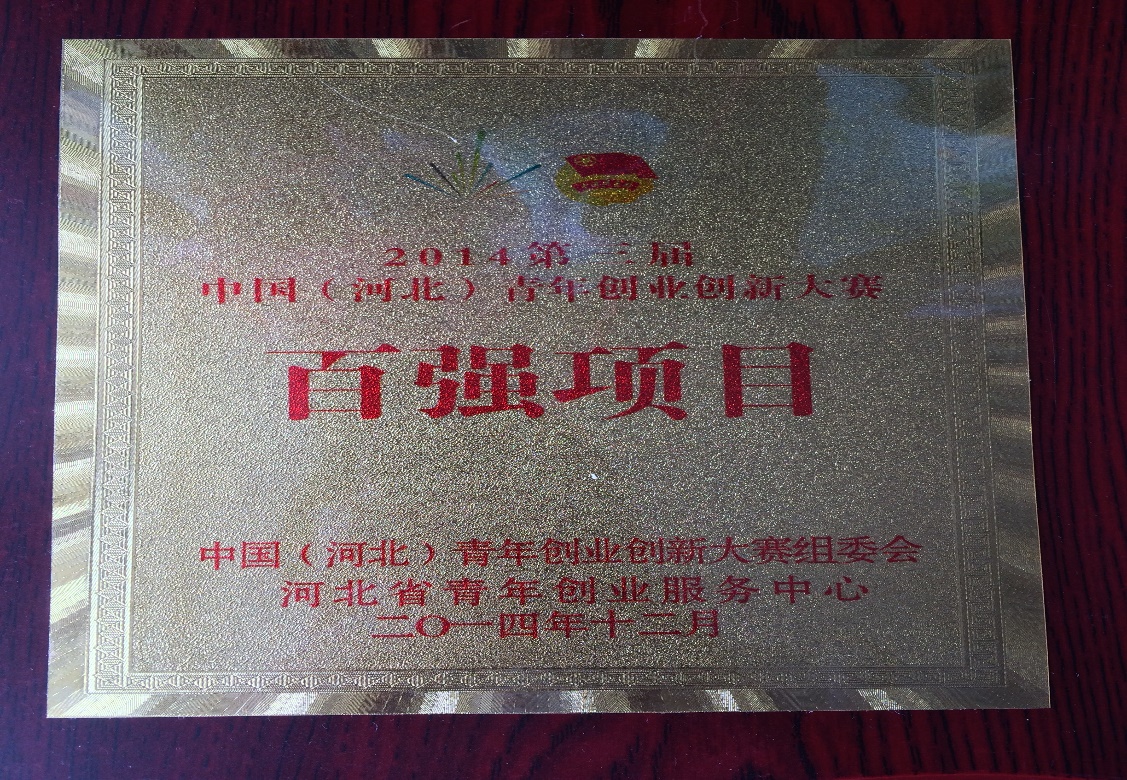 